Němčina	 7.ročník		den 24. Mai. 2020 		Platí pro obě skupinyDobrý den, zbytek jedinců, kteří se minulý týden neúčastnili konverzace, tak budou mít hodinu tento týden. Sledujte teams.  PS: str. 37 celá, 38/14,15UČ: str. 46/11, 12, 13 –ústně, 47/15 do sešituKrásný slunečný týden. 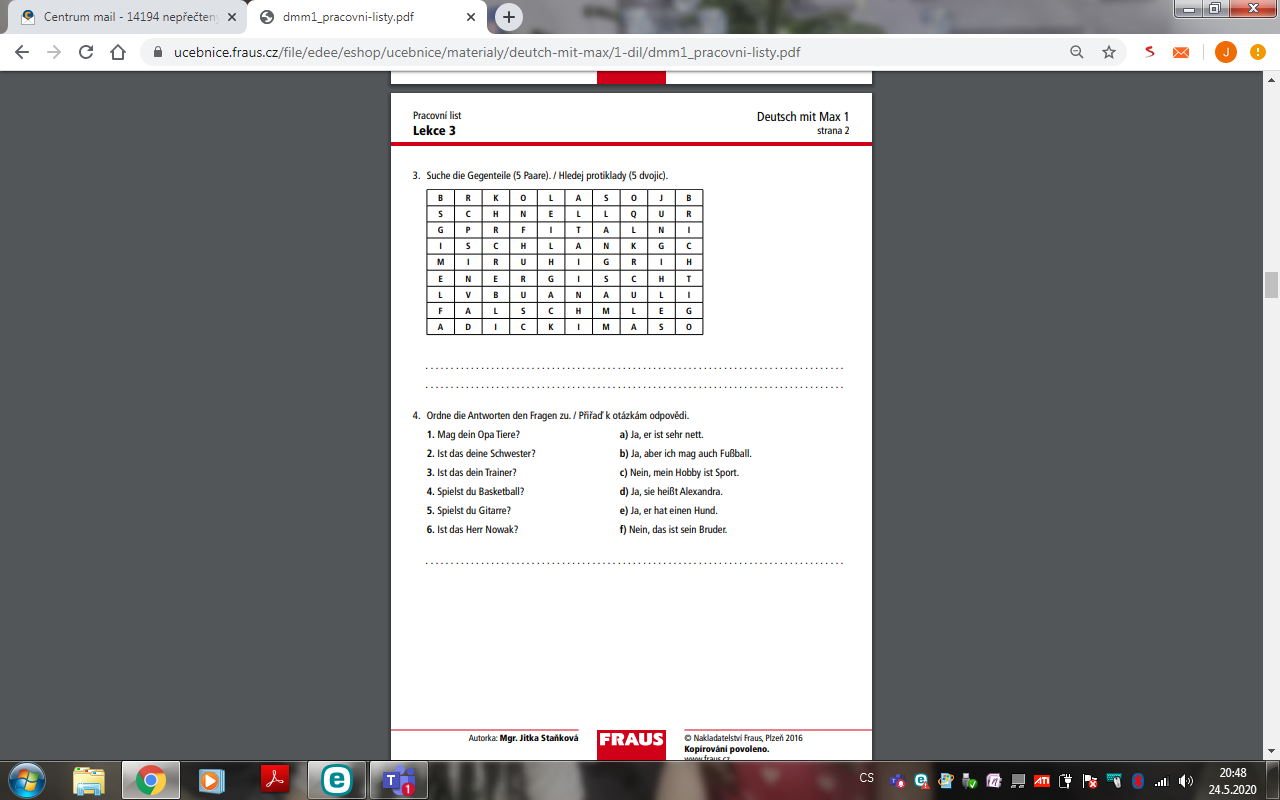 Poslat ke kontrole tato dvě cvičení!!!